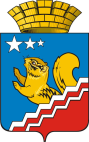 СВЕРДЛОВСКАЯ ОБЛАСТЬВОЛЧАНСКАЯ ГОРОДСКАЯ ДУМАШЕСТОЙ СОЗЫВПервое заседание                               РЕШЕНИЕ № 4г. Волчанск									                30.01.2019 г.О назначении старосты поселка Вьюжный Волчанского городского округаС целью организации взаимодействия органов местного самоуправления и жителей сельского населенного пункта при решении вопросов местного значения в сельском населенном пункте - поселке Вьюжный Волчанского городского округа,  руководствуясь  Федеральным законом от 06 октября 2003 года № 131-ФЗ «Об общих принципах организации местного самоуправления в Российской Федерации»,  Уставом муниципального образования,  на основании Протокола схода жителей поселка Вьюжный Волчанского городского округа, ВОЛЧАНСКАЯ ГОРОДСКАЯ ДУМА РЕШИЛА:1. Назначить старостой поселка Вьюжный Волчанского городского округа Фурсанову Людмилу Николаевну.2. Опубликовать настоящее Решение в информационном бюллетене «Муниципальный вестник», разместить на официальном сайте Волчанской городской Думы.3. Контроль за выполнением настоящего Решения возложить на комиссию по социальной политике и вопросам местного самоуправления (Гетте И.Н.).Глава Волчанского 							  Председатель Волчанскойгородского округа							  городской Думы                   А.В. Вервейн 							        А.Ю. ПермяковЛИСТ СОГЛАСОВАНИЙК проекту Решения Волчанской городской ДумыО назначении старосты поселка Вьюжный Волчанского городского округаПодготовил проект постановления: Бородулина И.В.<*> - при наличии замечаний следует указать: «Замечания прилагаются»._______________________________________________________________________________________________________________________________________________________________________________________________________________________________________________________________________________________________________________________________________________________________________________________________________________________________________Должностное лицо органа местного самоуправления, руководителя структурного подразделения администрации Волчанского городского округаФ. И. О.Дата поступления на согласованиеОтметка о согласовании  <*>Подпись, датаЗаместитель главыБородулина И.В.Начальник экономического отдела Феттер Е.В.